Первенство городского округа Тольятти по футболу среди юношей 2013 г.р. 07.06-30.08.2022г.             г.о. Тольятти, стадион «Торпедо», поле №5                Список участников и Календарь игр1. Академия им. Ю.Коноплёва-Т  тренер Русин С.П.2. Академия им. Ю.Коноплёва-С  тренер Русин С.П.3. ДФЦ СШОР-12 «Лада»-девочки  тренер Небытова Е.В.4. ЦПФ Лада  тренер Минеев А.С.5. ДФЦ СШОР-12 «Лада»  тренер Маркелов А.А.6. Искра-1  тренеры Куковякин В.Л, Буданов Ю.В. 7. Искра-2  тренеры Куковякин В.Л., Буданов Ю.В.8. СШОР №12 «Лада»-2014  тренер Тышкевич А.О.9. Импульс-Ягодное  тренер Сергеев В.В.                                          Таблица группы 2013 г.р.                 г. Тольятти, стадион «Торпедо», 03 июня – 26 августа 2022г.                                                                          1 тур                                       	Формат: 4+1, (5х5), 2х20 минут, мяч №4, ворота 3х2, упрощенные правила мини-футбола,  аут-ногой, мяч на линии; стенка 5 метров, пенальти-6 метров, обратные замены «есть», протоколы оформляем перед игрой.Формат: 4+1, (5х5), 2х20 минут, мяч №4, ворота 3х2, упрощенные правила мини-футбола,  аут-ногой, мяч на линии; стенка 5 метров, пенальти-6 метров, обратные замены «есть», протоколы оформляем перед игрой.Формат: 4+1, (5х5), 2х20 минут, мяч №4, ворота 3х2, упрощенные правила мини-футбола,  аут-ногой, мяч на линии; стенка 5 метров, пенальти-6 метров, обратные замены «есть», протоколы оформляем перед игрой.Формат: 4+1, (5х5), 2х20 минут, мяч №4, ворота 3х2, упрощенные правила мини-футбола,  аут-ногой, мяч на линии; стенка 5 метров, пенальти-6 метров, обратные замены «есть», протоколы оформляем перед игрой.Формат: 4+1, (5х5), 2х20 минут, мяч №4, ворота 3х2, упрощенные правила мини-футбола,  аут-ногой, мяч на линии; стенка 5 метров, пенальти-6 метров, обратные замены «есть», протоколы оформляем перед игрой.Формат: 4+1, (5х5), 2х20 минут, мяч №4, ворота 3х2, упрощенные правила мини-футбола,  аут-ногой, мяч на линии; стенка 5 метров, пенальти-6 метров, обратные замены «есть», протоколы оформляем перед игрой.Формат: 4+1, (5х5), 2х20 минут, мяч №4, ворота 3х2, упрощенные правила мини-футбола,  аут-ногой, мяч на линии; стенка 5 метров, пенальти-6 метров, обратные замены «есть», протоколы оформляем перед игрой.Формат: 4+1, (5х5), 2х20 минут, мяч №4, ворота 3х2, упрощенные правила мини-футбола,  аут-ногой, мяч на линии; стенка 5 метров, пенальти-6 метров, обратные замены «есть», протоколы оформляем перед игрой.Формат: 4+1, (5х5), 2х20 минут, мяч №4, ворота 3х2, упрощенные правила мини-футбола,  аут-ногой, мяч на линии; стенка 5 метров, пенальти-6 метров, обратные замены «есть», протоколы оформляем перед игрой.	                         1 тур,  07 июня, вторник (пропускает - Академия-Т)	                         1 тур,  07 июня, вторник (пропускает - Академия-Т)	                         1 тур,  07 июня, вторник (пропускает - Академия-Т)	                         1 тур,  07 июня, вторник (пропускает - Академия-Т)	                         1 тур,  07 июня, вторник (пропускает - Академия-Т)	                         1 тур,  07 июня, вторник (пропускает - Академия-Т)	                         1 тур,  07 июня, вторник (пропускает - Академия-Т)	                         1 тур,  07 июня, вторник (пропускает - Академия-Т)	                         1 тур,  07 июня, вторник (пропускает - Академия-Т)Поле времякомандырезультатПоле времякомандырезультат№112.00Лада-2014-ДФЦ-девочкиПоле №1№312.00Искра-2-ЦПФ ЛадаПоле №3№212.00Импульс-Ягодное-Академия-СПоле №2№412.00  Искра-1 - ДФЦ СШОР-12 «Лада»Поле №4              2 тур, 14 июня, вторник (пропускает - Лада-2014)              2 тур, 14 июня, вторник (пропускает - Лада-2014)              2 тур, 14 июня, вторник (пропускает - Лада-2014)              2 тур, 14 июня, вторник (пропускает - Лада-2014)              2 тур, 14 июня, вторник (пропускает - Лада-2014)              2 тур, 14 июня, вторник (пропускает - Лада-2014)              2 тур, 14 июня, вторник (пропускает - Лада-2014)              2 тур, 14 июня, вторник (пропускает - Лада-2014)              2 тур, 14 июня, вторник (пропускает - Лада-2014)№времякомандырезультат№времякомандырезультат№512.00Академия-Т – Импульс-ЯгодноеПоле №1№712.00Искра-2 – Академия-СПоле №3№612.00ДФЦ СШОР-12 «Лада» -ЦПФ ЛадаПоле №2№812.00Искра-1 – ДФЦ-девочкиПоле №4	     3 тур, 21 июня, вторник (пропускает - ДФЦ-девочки)	     3 тур, 21 июня, вторник (пропускает - ДФЦ-девочки)	     3 тур, 21 июня, вторник (пропускает - ДФЦ-девочки)	     3 тур, 21 июня, вторник (пропускает - ДФЦ-девочки)	     3 тур, 21 июня, вторник (пропускает - ДФЦ-девочки)	     3 тур, 21 июня, вторник (пропускает - ДФЦ-девочки)	     3 тур, 21 июня, вторник (пропускает - ДФЦ-девочки)	     3 тур, 21 июня, вторник (пропускает - ДФЦ-девочки)	     3 тур, 21 июня, вторник (пропускает - ДФЦ-девочки)№времякомандырезультат№времякомандырезультат№912.00Академия-Т–Академия-СПоле №1№1112.00Импульс-Ягодное - ЦПФ ЛадаПоле №3№1012.00Искра-2 – Искра-1Поле №2№1212.00Лада-2014-ДФЦ СШОР-12 «Лада»Поле №4                 4 тур, 28 июня, вторник (пропускает - Искра-1)                 4 тур, 28 июня, вторник (пропускает - Искра-1)                 4 тур, 28 июня, вторник (пропускает - Искра-1)                 4 тур, 28 июня, вторник (пропускает - Искра-1)                 4 тур, 28 июня, вторник (пропускает - Искра-1)                 4 тур, 28 июня, вторник (пропускает - Искра-1)                 4 тур, 28 июня, вторник (пропускает - Искра-1)                 4 тур, 28 июня, вторник (пропускает - Искра-1)                 4 тур, 28 июня, вторник (пропускает - Искра-1)№времякомандырезультат№времякомандырезультат№1312.00Академия-Т- Лада-2014Поле №1№1512.00 Искра-2 - Импульс-Ягодное Поле №3№1412.00ДФЦ СШОР-12 «Лада»-Академия-СПоле №2№1612.00ЦПФ Лада -ДФЦ-девочкиПоле №4	                                 5 тур,  02 августа, вторник (пропускает - ЦПФ Лада)	                                 5 тур,  02 августа, вторник (пропускает - ЦПФ Лада)	                                 5 тур,  02 августа, вторник (пропускает - ЦПФ Лада)	                                 5 тур,  02 августа, вторник (пропускает - ЦПФ Лада)	                                 5 тур,  02 августа, вторник (пропускает - ЦПФ Лада)	                                 5 тур,  02 августа, вторник (пропускает - ЦПФ Лада)	                                 5 тур,  02 августа, вторник (пропускает - ЦПФ Лада)	                                 5 тур,  02 августа, вторник (пропускает - ЦПФ Лада)	                                 5 тур,  02 августа, вторник (пропускает - ЦПФ Лада)№ времякомандырезультат№времякомандырезультат№1712.00Искра-2-Академия-Т№1912.00ДФЦ СШОР-12 «Лада»-Импульс-Ягодное№1812.00Искра-1-Лада-2014№2012.00   ДФЦ-девочки - Академия-С       6 тур, 09 августа, вторник (пропускает - ДФЦ СШОР-12 «Лада»)       6 тур, 09 августа, вторник (пропускает - ДФЦ СШОР-12 «Лада»)       6 тур, 09 августа, вторник (пропускает - ДФЦ СШОР-12 «Лада»)       6 тур, 09 августа, вторник (пропускает - ДФЦ СШОР-12 «Лада»)       6 тур, 09 августа, вторник (пропускает - ДФЦ СШОР-12 «Лада»)       6 тур, 09 августа, вторник (пропускает - ДФЦ СШОР-12 «Лада»)       6 тур, 09 августа, вторник (пропускает - ДФЦ СШОР-12 «Лада»)       6 тур, 09 августа, вторник (пропускает - ДФЦ СШОР-12 «Лада»)       6 тур, 09 августа, вторник (пропускает - ДФЦ СШОР-12 «Лада»)№времякомандырезультат№времякомандырезультат№2112.00ДФЦ-девочки - Академия-Т№2312.00Лада-2014-Искра-2№2212.00ЦПФ Лада-Академия-С№2412.00Импульс-Ягодное – Искра-1                                                              7 тур, 16 августа, вторник (пропускает - Академия-С)                                                              7 тур, 16 августа, вторник (пропускает - Академия-С)                                                              7 тур, 16 августа, вторник (пропускает - Академия-С)                                                              7 тур, 16 августа, вторник (пропускает - Академия-С)                                                              7 тур, 16 августа, вторник (пропускает - Академия-С)                                                              7 тур, 16 августа, вторник (пропускает - Академия-С)                                                              7 тур, 16 августа, вторник (пропускает - Академия-С)                                                              7 тур, 16 августа, вторник (пропускает - Академия-С)                                                              7 тур, 16 августа, вторник (пропускает - Академия-С)№времякомандырезультат№времякомандырезультат№2512.00Искра-1-Академия-Т№2712.00ЦПФ Лада-Лада-2014№2612.00Искра-2-ДФЦ СШОР-12 «Лада»№2812.00ДФЦ-девочки-Импульс-Ягодное            8 тур, 23 августа, вторник (пропускает - Импульс-Ягодное)            8 тур, 23 августа, вторник (пропускает - Импульс-Ягодное)            8 тур, 23 августа, вторник (пропускает - Импульс-Ягодное)            8 тур, 23 августа, вторник (пропускает - Импульс-Ягодное)            8 тур, 23 августа, вторник (пропускает - Импульс-Ягодное)            8 тур, 23 августа, вторник (пропускает - Импульс-Ягодное)            8 тур, 23 августа, вторник (пропускает - Импульс-Ягодное)            8 тур, 23 августа, вторник (пропускает - Импульс-Ягодное)            8 тур, 23 августа, вторник (пропускает - Импульс-Ягодное)№времякомандырезультат№времякомандырезультат№2912.00ДФЦ СШОР-12 «Лада» -Академия-Т№3112.00ЦПФ Лада-Искра-1№3012.00Лада-2014-Академия-С№3212.00ДФЦ-девочки-Искра-2	                              9 тур,  30 августа, вторник (пропускает - Искра-2)	                              9 тур,  30 августа, вторник (пропускает - Искра-2)	                              9 тур,  30 августа, вторник (пропускает - Искра-2)	                              9 тур,  30 августа, вторник (пропускает - Искра-2)	                              9 тур,  30 августа, вторник (пропускает - Искра-2)	                              9 тур,  30 августа, вторник (пропускает - Искра-2)	                              9 тур,  30 августа, вторник (пропускает - Искра-2)	                              9 тур,  30 августа, вторник (пропускает - Искра-2)	                              9 тур,  30 августа, вторник (пропускает - Искра-2)№времякомандырезультатвремякомандырезультат№3312.00Академия-Т - ЦПФ Лада№3512.00ДФЦ-девочки-ДФЦ СШОР-12 «Лада»№3412.00Академия-С – Искра-1№3612.00  Импульс-Ягодное - Лада-2014местокомандаигрыпобеданичьяпроигрышмячиочки   Лада-2014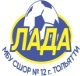    Импульс-Ягодное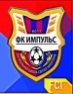   ЦПФ Лада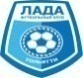    ДФЦ СШОР-12 «Лада» ДФЦ-девочки   Академия Коноплева-Т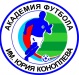    Академия Коноплева-С   Искра-1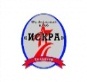      Искра-2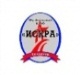 